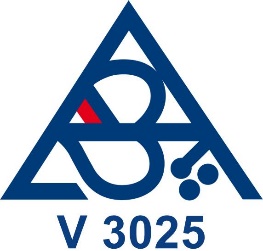 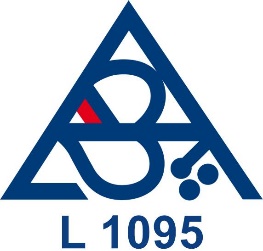 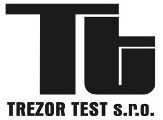 APPLICATION FORM FOR TESTS / CERTIFICATIONOther information:By completing this application:The client undertakes to comply with the requirements of the certification system and ACB certification schemes. The client declares that he is able to take responsibility for the fact that the products meet and will meet the requirements of the certification system and ACB certification schemes.The Client undertakes to provide ACB with all information necessary for the evaluation of products for which the issuance of a certificate of conformity is required and, if necessary, to agree to the possible participation of observers.The client acknowledges that he has the opportunity to file his complaint against the activities of the ACB or the activities of the TL.The Client agrees to the processing of personal data in accordance with Regulation (EU) 2016/679 of the European Parliament and of the Council of 27 April 2016 on the protection of individuals with regard to the processing of personal data and on the free movement of such data.Date:                                                                                                              _______________________________                                        name and sign 			 Records of ACB – TL Application form No. with ACB/dateApplication form No. with TL/dateApplication form No. with clientClient: Address:Identification number:Tax Identification number:Statutory representative of client:Telephone:E-mail:Client: Address:Identification number:Tax Identification number:Contact person of client:Telephone:E-mail:Bank connection:Account number:Bank code:Product identification:Brand name of product:Type of product (series):Derived variants:Producer:Producer's factory or product location:Required classification of product:Requirement:Requirement:Requirement:Requirement:Requirement:Required classification of product:Standard:Standard:Standard:Standard:Standard:Required classification of product:In the range of CP NSA        yes yes no no The product has already been evaluated: where, by whom, with what result: (support with evidence if applicable)Delivery date of the samples:Choice of certification process:(assessed by leader of ACB relevant option circled after discussion with client)  Schema 1a according EN ISO/IEC 17067  Schema 1a according EN ISO/IEC 17067  Schema 1a according EN ISO/IEC 17067  Schema 1a according EN ISO/IEC 17067Choice of certification process:(assessed by leader of ACB relevant option circled after discussion with client)  Schema 5 according EN ISO/IEC 17067  Schema 5 according EN ISO/IEC 17067  Schema 5 according EN ISO/IEC 17067  Schema 5 according EN ISO/IEC 17067Choice of certification process:(assessed by leader of ACB relevant option circled after discussion with client)  Schema 3 according EN ISO/IEC 17067  Schema 3 according EN ISO/IEC 17067  Schema 3 according EN ISO/IEC 17067  Schema 3 according EN ISO/IEC 17067Choice of certification process:(assessed by leader of ACB relevant option circled after discussion with client)  Schema 1b according EN ISO/IEC 17067  Schema 1b according EN ISO/IEC 17067  Schema 1b according EN ISO/IEC 17067  Schema 1b according EN ISO/IEC 17067Choice of certification process:(assessed by leader of ACB relevant option circled after discussion with client)  Certification scheme NSA for the physical   destruction of information or data carriers  Certification scheme NSA for the physical   destruction of information or data carriers  Certification scheme NSA for the physical   destruction of information or data carriers  Certification scheme NSA for the physical   destruction of information or data carriersEnsuring mediationcertification at the NSA yes   yes  no no no Introduction of a certified systemquality management (QMS)yes yes ne ne ne Identification of QMS standardCertificate                              ValidityCertificate                              ValidityCertificate                              ValidityCertificate                              ValidityCertificate                              ValidityExamination of the application Fulfilled / NOT FulfilledCompliance with the applicantFulfilled / NOT FulfilledValid accreditationFulfilled / NOT FulfilledDate:                   Sign:Date:                   Sign:Date:                   Sign:Note:Note:Note: